1-KONJUGIERE DIE VERBEN!(FİİLLERİ ÇEKİMLE) (20x1=20)2- ERGÄNZE ‘’ich,du,er,sie,Sie ‘’ ŞAHIS ZAMİRLERİNİ  YAZINIZ!(5x4=20)3-ERGÄNZE DIE FRAGEN.’’WER? WIE? WO? WOHER?’’( UYGUN OLAN SORU ZAMİRLERİNİ KULLAN!) (5x2=10)4- SCHREIB DIE ZAHLEN (SAYILARI YAZ!) .(5X5=25)5-ORDNE DIE SÄTZE! (CÜMLELERİ DÜZENLE!) (5x5=25)ŞEHİT NURİ SAĞIR ANADOLU LİSESİ  2017-2018 ÖĞRETİM YILI 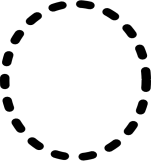 ALMANCA DERSİ 9.SINIF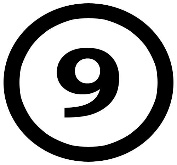 1.DÖNEM 1.YAZILI YOKLAMA SORULARINAME:……………………………….… KLASSE:………….NUMMER:…………… Punkte: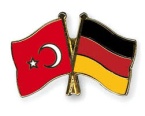 PERSONAL PRONOMENkommengehenwohnenlernenheißenlebenichgeheduheißter/sie/eskommtSieleben1-Hasan kommt aus Kayseri.   …………....ist 15 Jahre alt.2-Das ist Leyla.   …………lernt Türkisch.3-Das ist Herr Kaya. ……………..lebt in Ankara.4-Wo wohnt…………………..? ……………….wohnt in Antalya.5-Wie heißen……………? ……………heiße Murat.1-…………..……ist ihr Name?Mein Name ist Betül.2-…………………...……ist das?Das ist Ahmet.3-…………..……kommen Sie?İch komme aus der Türkei.4-…………………wohnen Sie?İch wohne in İzmir.5-………………..…geht es dir?Danke, es geht mir gut.5:Zwei:10:Elf:12:Zwanzig:27:Fünfundfünfzig:38:Einhundert:1-ist/deine/Telefonnummer/wie/?1-2-geht /mir/gut/nicht/es/2-3-aus/wir/Türkei/kommen/der/3-4-wohnst/du/wo/?4-5-name/mein/ist/Klara/5-